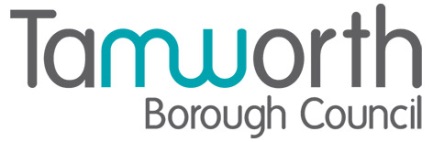 LICENSING ACT 2003Premises Licence SummaryThe CovenPart One – Premises DetailsPart TwoDated this 09th April 2022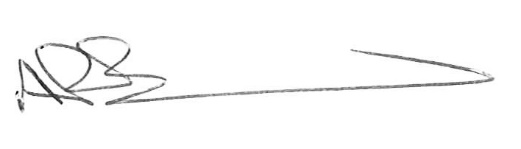 Chief Executive 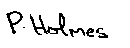 ___________________________________Countersigned:Address to which all communication should be sent:Licensing, Public ProtectionTamworth Borough Council, Marmion House, Lichfield Street, Tamworth, B79 7BZTel 01827 709445 or Fax 01827 709434Postal address of premises, or if none, ordnance survey map reference or descriptionThe Coven16 Lichfield Street, Tamworth, Staffordshire, B79 7QD Postal address of premises, or if none, ordnance survey map reference or descriptionThe Coven16 Lichfield Street, Tamworth, Staffordshire, B79 7QD Post Town                Tamworth   Post Code    B79 7QDTelephone number  Not Known Telephone number  Not Known Where the licence is time limited the datesThis licence is not time limited Licensable activities authorised by the licence FilmsIndoor Sporting EventsLive MusicRecorded MusicPerformance of DanceProvision of Regulated Entertainment of a Similar Description to Live Music, Recorded Music or Performances of DanceLate Night Refreshment Supply of Alcohol - (On & Off Supplies)Opening hoursThe times the licence authorises the carrying out of licensable activitiesFilmsIndoor Sporting EventsLive MusicRecorded MusicPerformance of DanceThe times the licence authorises the carrying out of licensable activitiesFilmsIndoor Sporting EventsLive MusicRecorded MusicPerformance of DanceThe times the licence authorises the carrying out of licensable activitiesFilmsIndoor Sporting EventsLive MusicRecorded MusicPerformance of DanceFromToSunday11:0000:00Monday10:0000:00Tuesday10:0000:00 Wednesday10:0000:00Thursday10:0002:00Friday10:0002:00Saturday10:0002:00 Christmas Day 11:00 to 23:00 hours  New Year's Eve when New Year's day is on Monday, Tuesday, Wednesday or Sunday 10:00 hours New Year's Eve to 00:00 hours New Year's day  New Year's Eve when New Year's day is on Thursday, Friday or Saturday 10:00 hours New Year's Eve to 02:00 hours 2nd January.This licensable activity may take place when the premise is open for the broadcast of televised sporting events of national or international interest outside normal operating hours.  The opening times for this purpose must be on 7 days prior notice to the Police and in consultation and with the agreement of the Police.  The prior notice must include the sporting event which is to be shown.Christmas Day 11:00 to 23:00 hours  New Year's Eve when New Year's day is on Monday, Tuesday, Wednesday or Sunday 10:00 hours New Year's Eve to 00:00 hours New Year's day  New Year's Eve when New Year's day is on Thursday, Friday or Saturday 10:00 hours New Year's Eve to 02:00 hours 2nd January.This licensable activity may take place when the premise is open for the broadcast of televised sporting events of national or international interest outside normal operating hours.  The opening times for this purpose must be on 7 days prior notice to the Police and in consultation and with the agreement of the Police.  The prior notice must include the sporting event which is to be shown.Christmas Day 11:00 to 23:00 hours  New Year's Eve when New Year's day is on Monday, Tuesday, Wednesday or Sunday 10:00 hours New Year's Eve to 00:00 hours New Year's day  New Year's Eve when New Year's day is on Thursday, Friday or Saturday 10:00 hours New Year's Eve to 02:00 hours 2nd January.This licensable activity may take place when the premise is open for the broadcast of televised sporting events of national or international interest outside normal operating hours.  The opening times for this purpose must be on 7 days prior notice to the Police and in consultation and with the agreement of the Police.  The prior notice must include the sporting event which is to be shown.The times the licence authorises the carrying out of licensable activitiesProvision of Regulated Entertainment of a Similar Description to Live Music, Recorded Music or Performances of DanceThe times the licence authorises the carrying out of licensable activitiesProvision of Regulated Entertainment of a Similar Description to Live Music, Recorded Music or Performances of DanceThe times the licence authorises the carrying out of licensable activitiesProvision of Regulated Entertainment of a Similar Description to Live Music, Recorded Music or Performances of DanceFromToSunday12:0023:00Monday11:0023:30Tuesday11:0023:30Wednesday11:0023:30Thursday11:0023:30Friday11:0023:30Saturday11:0023:30The times the licence authorises the carrying out of licensable activitiesLate Night Refreshment The times the licence authorises the carrying out of licensable activitiesLate Night Refreshment The times the licence authorises the carrying out of licensable activitiesLate Night Refreshment FromToSunday23:0000:00Monday23:0000:00Tuesday23:0000:00Wednesday23:0000:00Thursday23:0002:00Friday23:0002:00Saturday23:0002:00Christmas Day 23:00 to 23:00 hours  New Year's Eve 23:00 hours New Year's Eve to 05:00 hours New Year's day.This licensable activity may take place when the premise is open for the broadcast of televised sporting events of national or international interest outside normal operating hours.  The opening times for this purpose must be on 7 days prior notice to the Police and in consultation and with the agreement of the Police.  The prior notice must include the sporting event which is to be shown.Christmas Day 23:00 to 23:00 hours  New Year's Eve 23:00 hours New Year's Eve to 05:00 hours New Year's day.This licensable activity may take place when the premise is open for the broadcast of televised sporting events of national or international interest outside normal operating hours.  The opening times for this purpose must be on 7 days prior notice to the Police and in consultation and with the agreement of the Police.  The prior notice must include the sporting event which is to be shown.Christmas Day 23:00 to 23:00 hours  New Year's Eve 23:00 hours New Year's Eve to 05:00 hours New Year's day.This licensable activity may take place when the premise is open for the broadcast of televised sporting events of national or international interest outside normal operating hours.  The opening times for this purpose must be on 7 days prior notice to the Police and in consultation and with the agreement of the Police.  The prior notice must include the sporting event which is to be shown.The times the licence authorises the carrying out of licensable activitiesSupply of Alcohol - (On & Off Supplies)The times the licence authorises the carrying out of licensable activitiesSupply of Alcohol - (On & Off Supplies)The times the licence authorises the carrying out of licensable activitiesSupply of Alcohol - (On & Off Supplies)FromToSunday11:00 00:00Monday10:00 00:00Tuesday10:00 00:00Wednesday10:00 00:00Thursday10:00 02:00Friday10:00 02:00Saturday10:00 02:00Christmas Day 11:00 to 23:00 hours  New Year's Eve when New Year's day is on Monday, Tuesday, Wednesday or Sunday 10:00 hours New Year's Eve to 00:00 hours New Year's day  New Year's Eve when New Year's day is on Thursday, Friday or Saturday 10:00 hours New Year's Eve to 02:00 hours 2nd January.This licensable activity may take place when the premise is open for the broadcast of televised sporting events of national or international interest outside normal operating hours.  The opening times for this purpose must be on 7 days prior notice to the Police and in consultation and with the agreement of the Police.  The prior notice must include the sporting event which is to be shown.Christmas Day 11:00 to 23:00 hours  New Year's Eve when New Year's day is on Monday, Tuesday, Wednesday or Sunday 10:00 hours New Year's Eve to 00:00 hours New Year's day  New Year's Eve when New Year's day is on Thursday, Friday or Saturday 10:00 hours New Year's Eve to 02:00 hours 2nd January.This licensable activity may take place when the premise is open for the broadcast of televised sporting events of national or international interest outside normal operating hours.  The opening times for this purpose must be on 7 days prior notice to the Police and in consultation and with the agreement of the Police.  The prior notice must include the sporting event which is to be shown.Christmas Day 11:00 to 23:00 hours  New Year's Eve when New Year's day is on Monday, Tuesday, Wednesday or Sunday 10:00 hours New Year's Eve to 00:00 hours New Year's day  New Year's Eve when New Year's day is on Thursday, Friday or Saturday 10:00 hours New Year's Eve to 02:00 hours 2nd January.This licensable activity may take place when the premise is open for the broadcast of televised sporting events of national or international interest outside normal operating hours.  The opening times for this purpose must be on 7 days prior notice to the Police and in consultation and with the agreement of the Police.  The prior notice must include the sporting event which is to be shown.The times the licence authorises the carrying out of licensable activitiesOpening hoursThe times the licence authorises the carrying out of licensable activitiesOpening hoursThe times the licence authorises the carrying out of licensable activitiesOpening hoursFromToSunday11:00 00:30Monday10:00 00:30Tuesday10:00 00:30Wednesday10:00 00:30Thursday10:00 02:30Friday10:00 02:30Saturday10:00 02:30Christmas Day 11:00 to 23:30 hours  New Year's Eve when New Year's day is on Monday, Tuesday, Wednesday or Sunday 10:00 hours New Year's Eve to 00:30 hours New Year's day  New Year's Eve when New Year's day is on Thursday, Friday or Saturday 10:00 hours New Year's Eve to 02:30 hours 2nd January.This licensable activity may take place when the premise is open for the broadcast of televised sporting events of national or international interest outside normal operating hours.  The opening times for this purpose must be on 7 days prior notice to the Police and in consultation and with the agreement of the Police.  The prior notice must include the sporting event which is to be shown.Christmas Day 11:00 to 23:30 hours  New Year's Eve when New Year's day is on Monday, Tuesday, Wednesday or Sunday 10:00 hours New Year's Eve to 00:30 hours New Year's day  New Year's Eve when New Year's day is on Thursday, Friday or Saturday 10:00 hours New Year's Eve to 02:30 hours 2nd January.This licensable activity may take place when the premise is open for the broadcast of televised sporting events of national or international interest outside normal operating hours.  The opening times for this purpose must be on 7 days prior notice to the Police and in consultation and with the agreement of the Police.  The prior notice must include the sporting event which is to be shown.Christmas Day 11:00 to 23:30 hours  New Year's Eve when New Year's day is on Monday, Tuesday, Wednesday or Sunday 10:00 hours New Year's Eve to 00:30 hours New Year's day  New Year's Eve when New Year's day is on Thursday, Friday or Saturday 10:00 hours New Year's Eve to 02:30 hours 2nd January.This licensable activity may take place when the premise is open for the broadcast of televised sporting events of national or international interest outside normal operating hours.  The opening times for this purpose must be on 7 days prior notice to the Police and in consultation and with the agreement of the Police.  The prior notice must include the sporting event which is to be shown.Where the licence authorises supplies of alcohol whether these are on and/or off suppliesOn and off suppliesName, (registered) address of holder of premises licenceTamworth Pearl LLPAberdour, The Slough, Studley, B80 7ENTelephone – Not KnownRegistered number of holder, for example company number, charity number (where applicable)OC414355 Name of designated premises supervisor where the premises licence authorises the supply of alcoholPaula Lorraine BurtonState whether access to the premises by children is restricted or prohibitedAccess is restricted